Smittevern NM del 2 Kombinert HoppDet vil kun være et fåtall frivillige som vil utøve sine oppgaver i nærheten av utøverne under hoppdelen av kombinertøvelsene. På toppen i tilløpet vil det være 4 frivillige (startere og utstyrskontroll)I nasjonsområdet ved hoppet vil det være 4 frivillige (rennkontor og nasjonsboder)Ved Exit-gate vil det være 4 frivillige (exitgate og utstyrskontroll)Disse personer vil være en del av frivillige kohort, men med adgang til utøveromerådet (lys blå akkreditering med tilleggsakkreditering rød).Resterende av frivillige vil være mannskaper som vil klargjøre anlegget før, i pausen og etter rennet. Disse vil ikke være i nærheten av utøverne.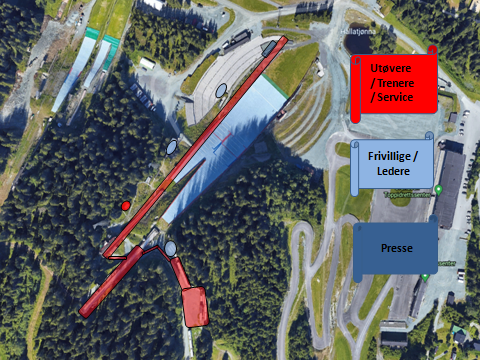 